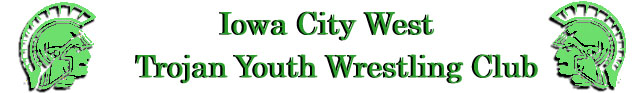 Dear Wrestlers and Parents, Welcome to the 2018-2019 Young Trojan’s Wrestling Club, designed for beginner and intermediate ability wrestlers. The goal of the season is to teach young wrestlers how to compete in the sport of wrestling. Club Director and Coach Mike Colleran will run practices and coach at tournaments. He will be assisted by long time Trojan Coach Jake Halvorsen.Members: Kindergarten through 6th gradeEquipment: Wrestling shoes, clean t-shirt and clean shortsClub Fee’s: $90 per wrestler or $150 per family before September 21st 		After September 21st the costs are $110/wrestler $170/familyClub Location: Iowa City West High School Wrestling RoomClub Practice Times: 6-7 pm Tuesday and Thursday nightsClub Practice Dates (Tues and Thurs nights) October 23, 25, 30November: 1, 6, 8, 13, 15, 27, 29December:  4, 6, 11, 13, 18, 20As a general rule, if school is cancelled or dismissed early for bad weather, there will be no practice.Club Tournament ScheduleSaurdayt Nov 24th Iowa City West HighSunday Dec 8 Cedar Rapids Sunday Dec 15 Cedar RapidsClub Recognition NightThursday December 20th at West High Varsity DualThe clubs “Competitor Award”Participate in at least 85% of practices Compete in 2 tournamentsREGISTER email Colleran9@yahoo.com for a registration form or call 513-967-7297Blank page